What caused the shift to rule based price stabilization policy?The failure of fiscal accommodation policy  Lags, timing  Leakages, openness, small multipliers  Crowding out   Constraints, large public debts  Ricardian equivalenceBreakdown of the Bretton Woods system  Floating exchange rates  Limited effectiveness of fiscal policyThe policy shift in large economies  (Germany)  GB: Thatcher 79-  USA: Reagan 81-  France: Mitterrand (81) 82- “The great moderation”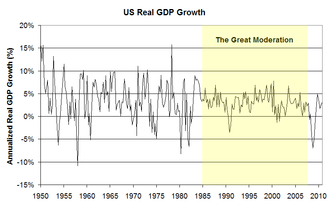 Developments in economic theoryInflationary expectations and the vertical Phillips curveRational policy expectations and the failure of systematic discretionary policyTime consistency and the policy credibility problemPublic choice and the political business cycleSupply elasticity and supply side policies Fundamental insights behind rule-based monetary policyInflation is a monetary phenomenonCentral bankers responsibleInflation is harmfulInefficient payment systemRelative price uncertaintyTax distortions amplifiedRedistribution of wealthThe long run Phillips curve is verticalNo long run trade-off Expectations are crucialInflation expectationsPolicy expectationsThe  ruleHigher real interest rates to combat infl.it = it-1 + λ1(πe – π*) + λ2(y – y*),  λ1 > 1The time consistency problemTemptation to exploit SR Phillips curve+ Rational policy expectations= Need for a commitment mechanism→ Central bank independenceRule-based monetary policyIntermediate targetsExchange rate targeting		FixedAdjustableCrawling pegMoney supply targeting		Floating exchange rate		Money supply definitions		Stability of velocityInflation targeting	Price level or inflation?The inflation levelThe tolerance intervalThe time horizonA numerical target?Credibility and institutionsInstitutions and procedures for rule-based monetary policyOperational independence of CBSolution to time consistency problemLender of last resort functionSystemic financial stabilityOperational inflation targetTransparency, accountabilityPublication of inflation forecastOpenness, credibilityPublication of repo rate forecastTransparency, consistencyPublication of minutesOpenness, accountabilityPublication of voting recordsOpenness, accountabilityWhy monetary policy is also an art(Mishkin)  There are no perfect macroeconometric models  Macroeconomic relationships are not stable over time  No models make use of all valuable information  Important information can be anecdotal rather than quantifiable  Managing expectations requires skilful communicationFor these reasons monetary policy should always be based on good economic judgement as well as stringent scientific analysisFinancial bubbles and monetary policyMany examples of bubbelsThe Great Depression of ‘29The crash of ‘87The Japanese real estate bubble of ‘91The  crash of ‘97The IT bubble of ‘00The US subprime crisis of ‘07The ongoing euro crisis since ‘08Reasons to be concernedThreat to financial stabilityCause of real economic fluctuationsThreat to price stabilityPolicy responseReactive policy (after bubble)	Uncertainty about fundamentals	Transparency w.r.t. targeting	Uncertainty about appropriate policyPreventive policy	Good models for fundamentals	Trade-off between targets	Prevention better than cureFinancial stability and monetary policy  Price stability ≠ Financial stability  Financial instability can make price                stability more difficult to achieve  Consequences for monetary policy:  three viewsModified Jackson Hole consensus: separation of dutiesLeaning against the wind vindicated: financial stability secondary objectiveFinancial stability = price stability:                      No separation of duties  Three questions:Effectiveness of macroprudential policyEffectiveness of monetary policyRisks for price stability